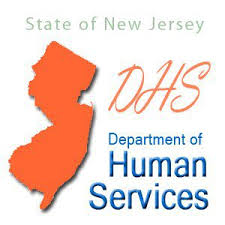 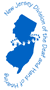 New Jersey Department of Human ServicesDivision of Deaf and Hard of Hearing Training Request FormSubmit request to DDHH.communications2@dhs.nj.gov or fax to 609-558-2528Training Requested:Date, time, and location of training – please submit at least 4 -6 weeks prior to requested date for training: Organization:City:Name of Contact Person:Title:Phone Number:Email Address:Deaf and Hard of Hearing Sensitivity TrainingAssistive Listening DevicesLanguage Acquisition & Development Services ages 0-5Overview of Programs and ServicesNumber of participants:Date:Time: Location (Virtual or In Person): DHS/DDHH Use OnlyDate Received:______________________________Scheduled For:______________________________ Communication Team:______________________________Approved by Director:___________________________  Date:____________________